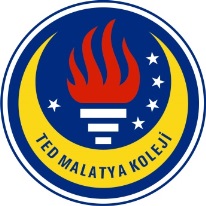 TED MALATYA KOLEJİ2016-2017 Eğitim & Öğretim Yılı Mart ayı                                    İngilizce Günlüğümüz                    31.03.2017                     Sayın Velimiz,			2. Sınıf öğrencilerimiz 2016-2017 Eğitim ve Öğretim yılının Mart ayıiçerisinde İngilizce derslerinde: Super Minds 2 kitabının; 7. Ünite Off we go! ünitesi kapsamındaKelime Bilgisi olarak; helicopter, boat, lorry, scooter, bus, skateboard, taxi, motorbike, jump, car, sail, drive, fly, trip, beach, move, sheep, tyre, airport, museum, amazing, height, length, umbrella, puddle,( helikopter, tekne, kamyon, kaydırak, otobüs, kaykay, taksi, motosiklet, zıplamak, araba, yelkenli, araba sürmek, uçurmak, gezi, plaj, hareket etmek, kuzu, tekerlek, havaalanı, müze, inanılmaz, yükseklik, uzunluk, şemsiye, küçük su birikintisi)  Dilbilgisi olarak:             Would like to kalıbı ile isteklerini söylemeyi öğrenmişlerdir.Örneğin: I’d like to go to Africa by plane. (Uçakla Afrika’ya gitmek istiyorum)Örneğin: I’d like to drive a car. (Araba sürmek istiyorum.)What are you doing?(Ne yapıyorsun?) kalıbı ile o anda ne yaptıklarını söylemeyi öğrenmişlerdir.Örneğin:I am flying a plane. (Uçak uçuruyorum.). Örneğin:Are you flying a plane?(Uçak mı uçuruyorsun?) Yes I am/No I’m not.Yazma Becerisi olarak; Öğrenilen yeni kelimeler ve gramer yapıları defterlerine yazdırılmış ve gerekli telaffuz çalışmaları yaptırılmıştır.Ayrıca öğrencilerimiz hayallerindeki taşıtları hem çizip hem de çizdikleri taşıtlar hakkında öğrenilen kalıp ve kelimelerle cümleler kurmuşlardır.Okuma becerisi olarak ;The bus trip hikayesi okunup ilgili sorular çözülmüştür. Ayrıca ünitedeki tüm okuma kısımları okunup ilgili alıştırmalar yapılmıştır.Dinleme becerisi olarak: Ünitelerdeki dinleme aktiviteleri yapılmıştır. Ayrıca tüm ünitelerdeki  konulara ilişkin şarkılar dinlenip söylenmiştir.Ödevlendirme ve Proje: Öğrenilen bilgilerin pekiştirilmesi amacıyla Workbook (çalışma kitabından) ödevler verilmiş ve çalışma kağıtları dağitılmıştır.Ayrıca Eco School projesi kapsamında tüm ikinci sınıf öğrencilerimizle grup çalışması halinde Enerji konusuna dikkat çekmek amacıyla posterler hazırlayıp okulun belirli yerlerine yaptığımız posterleri astık.Konuşma becerisi olarak:  Öğrenilen kalıpları kullanarak konuşmalar yapılmıştır.Speaking derslerinde  Öğrencilerimiz mart ayında İngilizce konuşma dersinde meals-yiyecekler ünitesi çerçevesinde çalışmalar yaptılar. Üniteye ait beans,carrots, cereal, fish, meat, peas, rice, sausages, toast, breakfast, lunch, dinner kelimeleri sınıf içinde guessing, hang man ve spelling bee oyunları ile çalışıldı. Ayrıca find-match-write komutları doğrultusunda hazırlanmış “Survivor” oyunu oynandı. Dil bilgisi konusu like- don’t like role play etkinliği ile pekiştirildi. Değerler eğitimi bölümünde abur cubur yerine sağlıklı beslenme teşviki yapıldı. Kitabımızın CLIL bölümünde yiyeceklerin meyve, sebze, tahıl, et ve süt ürünleri olmak üzere gruplandırılması yapıldı. Ay sonu etkinliği edatlar konusunun tekrarı amacıyla “Treassure Hunt” oynandı.                                                                                                  İngilizce Zümresi